Муниципальное автономное дошкольное образовательное учреждениеМуниципального образования город Ирбит «Детский сад №23»Месячник по гражданской обороне и чрезвычайным ситуациям в средней группе «Фантазёры»В рамках проведения Месячника гражданской обороны с 03.10.2023г. по 31.10.2023 г. прошел ряд мероприятий направленных на формирование у детей и родителей навыков личной безопасности. Человек может предотвратить беду, уберечь себя и своих близких от опасности, если будет владеть элементарными знаниями основ безопасности жизнедеятельности.Цель:-Воспитывать культуру поведения на улице, в транспорте, в здании, на воде, научить правилам поведения с незнакомыми людьми;-Учить правилам эвакуации при пожаре.-Выработка психологической устойчивости к опасным и чрезвычайным ситуациям.-Совершенствование знаний и тренировка практических навыков воспитанников при возникновении чрезвычайных ситуаций.ПЛАН МЕРОПРИЯТИЙ в средней группе ( в течении месяца):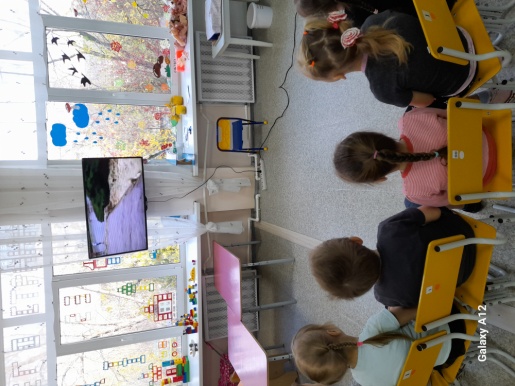 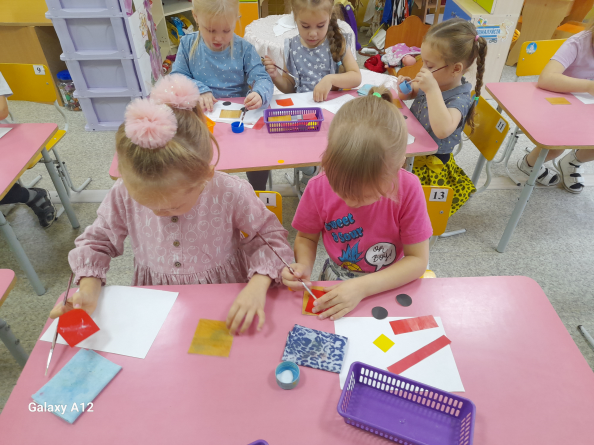 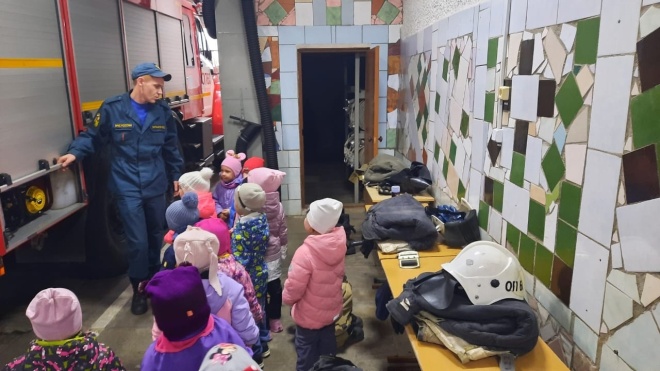 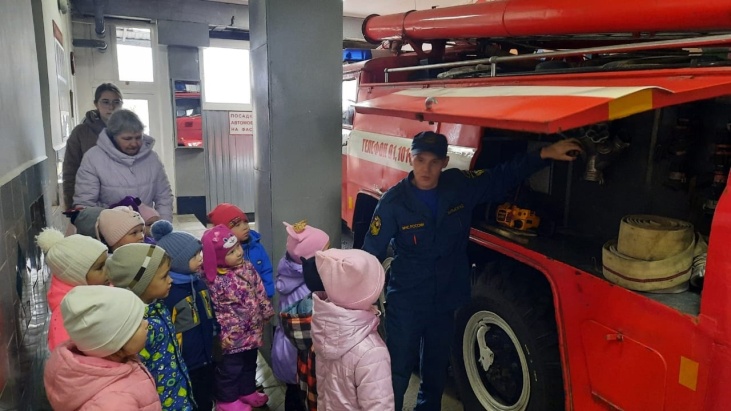 ДатаМероприятияОтветственные03.10 – 28.10.20231.Сюжетно-ролевые игры: «Пожарные», «Спасатели», «Медицинская помощь», «Дорожное движение», «ДПС».2.Консультации:«Как обезопасить ребенка», «Это должен знать каждый», «Что бы не было беды».3.Чтение художественной литературы: С.Я. Маршак «Рассказ о неизвестном герое», «Кошкин дом», Б. Житков «Пожар», С. Михалков «Дядя Степа», К. Чуковский «Путаница», Г. Остер «Вредные советы», «Сказка о Спичке и добром огне», «Пожарные собаки»Воспитатели05.10 2023Обновление  информационного стенда  о правилах поведения и порядка действий при возникновении угрозы террористического акта, оформление  уголка  по ОБЖ для родителей.Воспитатели9.10.23  1.Просмотр видеоролика «Правила поведения в чрезвычайных ситуациях».Экскурсия в пожарную часть.2.Выставка рисунков «Пожар в лесу»Воспитатели13.10.23 Викторина «Как правильно вести себя в чрезвычайных ситуациях?»Воспитатели17.10.2023Моделирование ситуации «Я один дома», «Я заблудился».Аппликация  «Машины»Воспитатели20.10.2023Лепка : «СветофорИтоговое мероприятие просмотр спектакля на противопожарную тему.Воспитатели23.10.23Раздача памяток , буклетов родителям  о безопасности  Воспитатели16.10.-19.10.20231.Беседы «Спички невелички», «Малышам об огне», «Осторожно незнакомец», Улица полна неожиданностей», «О пользе бытовых приборов и правилах пользования ими», «Наш друг-светофор»2.Просмотр мультфильмов: «Уроки тетушки Совы-уроки безопасности», «Уроки осторожности», Уроки безопасности на дороге, в доме».Воспитатели28.10.2023Проведение общего родительского собрания «Правила безопасно поведения в быту»Воспитатели 